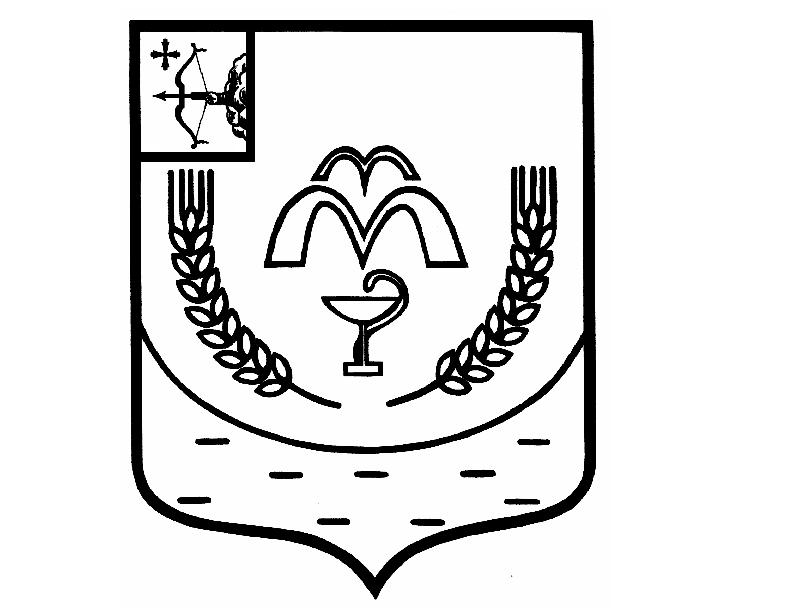 КУМЕНСКАЯ РАЙОННАЯ ДУМАШЕСТОГО СОЗЫВАот 08.11.2022 № 13/77 пгт КуменыОб отмене решений Куменской районной ДумыВ соответствии с федеральным законом от 25.12.2008 № 273-ФЗ «О противодействии коррупции», статьями 16, 23, 33 Устава муниципального образования Куменский муниципальный район Кировской области Куменская районная Дума РЕШИЛА:1. Отменить:1.1. решение Куменской районной Думы от 24.02.2015 № 32/287 «Об утверждении Положения о представлении гражданами, претендующими на замещение должностей муниципальной службы, и лицами, замещающими муниципальные должности, муниципальными служащими сведений о доходах, расходах, об имуществе и обязательствах имущественного характера»;1.2. решение Куменской районной Думы от 21.07.2015 № 34/309 «О внесении изменений в решение Куменской районной Думы от 24.02.2015 № 32/287»;1.3. решение Куменской районной Думы от 25.04.2017 № 6/50 «Об утверждении Перечня должностей муниципальной службы органов местного самоуправления Куменского района, при назначении на которые граждане и при замещении которых муниципальные служащие обязаны представлять сведения о своих доходах, расходах, об имуществе и обязательствах имущественного характера, а также сведения о доходах, расходах, об имуществе и обязательствах имущественного характера своих супруги (супруга) и несовершеннолетних детей»;1.4. решение Куменской районной Думы от 24.11.2020 № 35/259 «О внесении изменений в решение Куменской районной Думы от 25.04.2017 № 6/50»;1.5. решение Куменской районной Думы от 28.04.2020 № 30/237 «О внесении изменений в решение Куменской районной Думы от 25.04.2017 № 6/50»;1.6. решение Куменской районной Думы от 12.09.2018 № 18/138 «О внесении изменений в решение Куменской районной Думы от 25.04.2017 № 6/50». 2. Администрации Куменского района принять соответствующие нормативные правовые акты в сфере противодействия коррупции.3. Опубликовать настоящее решение на официальном сайте Куменского района Кировской области.4. Настоящее решение вступает в силу в соответствии с действующим законодательством.Председатель Куменской районной Думы    А.А. МашковцеваГлава Куменского района	   И.Н. Шемпелев